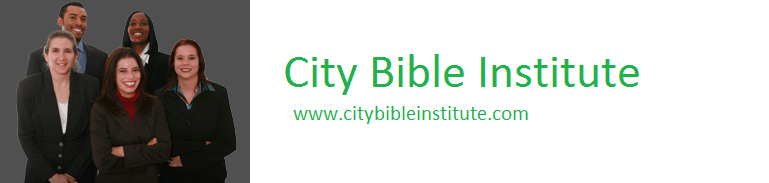 Financial Agreement 2014-2015Name:_____________________________ e-mail:________________Address:________________________________ Phone:_______________Tuition is $1200 / year - On Site or On Line-----Payment Options:  Please Check One[      ] Option #1—Payment is made in full when the student enrolls, there is a $400 discount and the student pays $800 for the entire year (includes fee, all course work, internship and seminars for the year)----[      ] Option #2-Student pays quarterly there, is a $200 discount when the student pays $250 in September-December-March-June (total of $1000 for entire year (includes fee, course work, internship, seminars)[      ] Option #3-Student pays monthly for 10 months, the cost is $120/month at the beginning of each month=$1200 includes all fees, course work, internship and seminars-Payment for a course must be made before student can start a course-Payment may be made by check to C.B.I. (note for what course)-----Paypal on www.citybibleinstitute.com  website or by cashPartial Scholarships available-call (314-610-8734)-e-mail revoliver1@aol.comSignature:___________________________Approved:____________Date:______